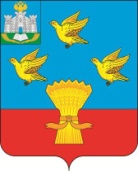 РОССИЙСКАЯ ФЕДЕРАЦИЯОРЛОВСКАЯ ОБЛАСТЬЛИВЕНСКИЙ РАЙОННЫЙ СОВЕТ НАРОДНЫХ ДЕПУТАТОВ						РЕШЕНИЕ_____________                                                   Принято на _____ заседанииг. Ливны						   Ливенского районного Совета						             народных депутатовО внесении изменений в  приложение к решению Ливенского районного Совета народных депутатов от 12 ноября 2021 года №3/20-РС «Об утверждении Положения «О материальном и социальном обеспечении председателя контрольно-счетной  палаты Ливенского района Орловской области»	В целях уточнения материального обеспечения председателя контрольно-счетной палаты, замещающего муниципальную должность Ливенского района Орловской области и в целях актуализации муниципального правового актаЛивенский районный Совет народных депутатов  р е ш и л:1.Внести в приложение к решению Ливенского районного Совета народных депутатов от 12 ноября 2021 года №3/20-РС «Об утверждении Положения «О материальном и социальном обеспечении председателя контрольно-счетной палаты Ливенского района Орловской области»  (газета «Ливенский край» от 16 ноября 2021 года № 21) следующие изменения:В статье 2 абзац первый пункта 1.1 изложить в следующей редакции:«1.1. Размер базового должностного оклада председателя контрольно-счетной палаты составляет 4250 рублей».2.Направить настоящее решение главе Ливенского района для подписания и опубликования.3.Настоящее решение вступает в силу с 01 января 2022 года.4. Разместить настоящее решение на официальном сайте администрации Ливенского района Орловской области в информационно-телекоммуникационной сети «Интернет».5. Контроль за исполнением настоящего решения возложить на постоянную депутатскую комиссию по экономической политике, бюджету, налогам, муниципальной собственности и землепользованию (В.И. Своротов).Председатель Совета                                                М.Н. СавенковаГлава района                                                              А.И. Шолохов